Centre International de Recherches Médicales de Franceville                  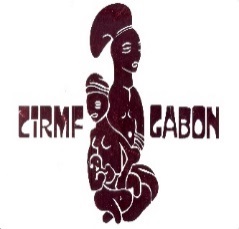 BP : 769 Franceville GabonTel : (241) 67 70 92/67 70 96    Fax :(241) 67 72 95/67 79 30Questionnaire: patient sheetEvolution of the characteristics of malaria infection in Nyanga, south of Gabon, March 18th to 27th 2018INFORMED CONSENT FORMName :…………………………………………Surname :…............................................Name and surname of parent or legal guardian (for minors) :.………………………….Tel :………………………………...OBJECTIVE OF THE STUDYMalaria is currently one of the main causes of mortality in the world, particularly in countries located in intertropical areas. Malaria is much more present in rural areas and in remote locations. Data on malaria in the Nyanga province are still unavailable. It is therefore necessary to initiate studies to understand the impact of malaria in this province, which is one of the least developed in Gabon. The objective of this study is to study the characteristics of malaria in the Nyanga province.PROCEDUREAfter your written consent, you will be examined and several questions will be asked. Then, a member of the team will take a blood sample and put it in a EDTA tube, which will allow us to do different types of exams. Blood sampling is a calculated risk, which can sometimes lead to complications in the form of a hematoma around the puncture area which will be eliminated after a few days. All the documents of the study will be given by the laboratory. All the collected data concerning you (or your child) will strictly be confidential. POTENCIAL BENEFITS OF THE STUDYYour participation to this study will help improve knowledge on the distribution of Plasmodium in the Nyanga province. The exams are free of charge. If you or your child have malaria, medication will be given to you. In this case, you will benefit from a specific monitoring until your complete recovery.Investigator :……………………Date :……………………Signature of the person (or parent or legal guardian)	Signature of the investigator ADDITIONAL INFORMATION ON THE PERSON1. Identification number :……………………………………………………2. Date of sampling :…………………………………………………………………...3. Place of collection :…………………………………………………………………….4. Date of birth :………………………………………………………………………5. Sex :                                               Girl                             Boy6. Place of residence :………………………………………….……Longitude° :……… ; Latitude° :…….; Altitude° :……..7. Duration (Days, Weeks, Months, Years) :……………………….8. Have you stayed outside your residence and traveled elsewhere in these last fourteen (14) days or last eight (8) weeks?   Yes                Place of stay :…………………  No9. Number of children < 5 years in the household :………………………………10. Number of pregnant women in the household :………………………………11. Number of months of pregnancy :……………………………………………………… 12. Use of IPT for pregnant women :   IPT1            IPT 2             IPT3  13. Number of people in the household :…………………………………………14. Profession (or profession of the father for minors) :………………………………15. Profession (or profession of the mother for minors) :……………………………INFORMATION AND EDUCATION ON MALARIA16. Have you already heard of Malaria? 	Yes           No 17. If yes, how is it transmitted? By ingesting dirty water         By walking under the rain         Through a mosquito bite            By having unprotected sexual intercourse 18. What are the symptoms which can make you think of malaria? Fever            Cough                     Fatigue           Diarrhea        Ache        Headache         Vomiting       Stomachache Others…………………………………………………………………………………….19. When you feel you have malaria what do you do?Do you consult a doctor? Yes              No  20. Do you go to a drugstore then take medication? Yes         No       If yes, which medication do you take?................................................................................21. Do you take herbal tea? Yes             No 22. What means of fighting against malaria do you know?- Use of bed nets?  - Vaccination  - Spray of insecticides ?- Washing your hands before every meal - Environmental sanitation?- Others……………………………………………………………………………………23. If someone suffers from malaria, what is the best medication to cure him according to you?.......................................................................................................24. Have you heard or seen a message in relation to malaria in the last six (6) months? Yes           No 25. Where have you heard or seen this message? …………………………………………………………………………………………………26. How many times must a pregnant woman take IPT to protect herself from malaria?.............................................................................................27. In which months (or trimester) of the pregnancy must a pregnant woman begin to take IPT to protect herself from malaria?……………………You do not know the answer: ……………………..28. Did you sleep under a bed net last night?     Yes                   No29. Are insecticide treated bed nets (ITNs) free for pregnant women in public health structures? Yes                   No30. Did you receive a bed net in one of your antenatal visits? Yes               No 31. Do you use insecticides?        Yes          No32. Which types of ventilation do you use?                        Fans        Air conditioning               None                                     33. Is Intermittent Preventive Treatment (IPT) free of charge for pregnant women in public health structures? Yes               No CLINICAL SIGNS AT THE TIME OF SAMPLING34. Fever   Yes       (T°……..)     History of fever in the last 14 days        No      Yes35. Complaint : Yes         No         If yes :     Chills           Nausea        Vomiting           Headache                 Polyarthralgia                      Asthenia    Others :…………………………………………………………………………….36. Treatment before consultation : Yes          NoBIOLOGICAL CRITERIA37. Rapid diagnostic test for Plasmodium :     Positive for plasmodium falciparum      Positive for non-falciparum plasmodium      Positive for mixed malaria          Negative                 Invalid result 38. Blood collection :    NFS                                         Not carried outDIAGNOSTIC AND CONCLUSION39. Malaria :      Simple           Moderate            Severe           None  40. Prescribed treatment :...…………………………………………………………………comments……………………………………………………………………………………………………………………………………………………………………………………………….